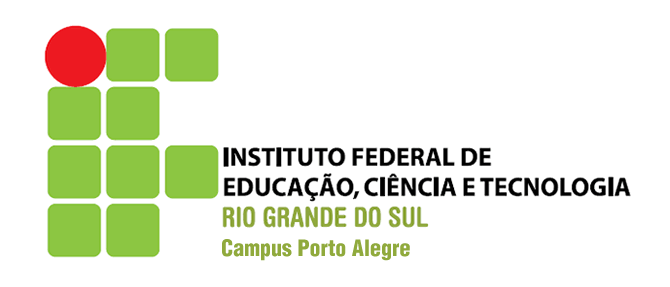 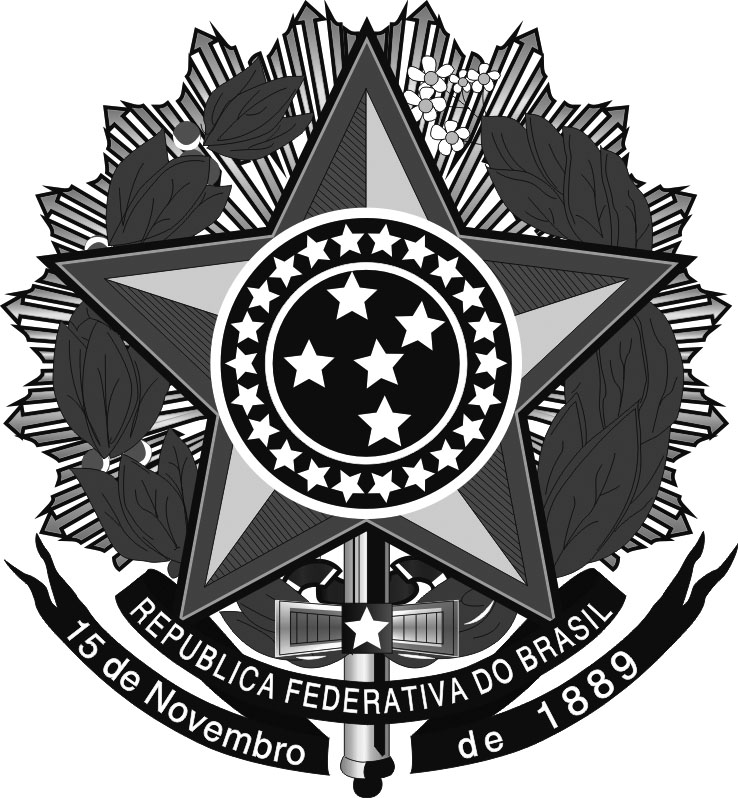 Ministério da EducaçãoSecretaria de Educação Profissional e TecnológicaInstituto Federal de Educação, Ciência e Tecnologia do Rio Grande do SulCâmpus Porto AlegreANEXO VI– Edital -72/2015PROGRAMA DE BENEFÍCIOS - ASSISTÊNCIA ESTUDANTIL 2015/2DECLARAÇÃO DE DESEMPREGOEu,RG                                    ,  CPF:                                                      , declaro sob as penas das Leis Civil e Penal que não recebo atualmente salários, proventos, pensões, aposentadorias, benefícios sociais, comissões, pró-labore, rendimentos do trabalho informal ou autônomo, rendimentos auferidos do patrimônio e quaisquer outros.Assumo a responsabilidade de informar imediatamente ao Instituto Federal do Rio Grande do Sul – Campus Porto Alegre, alteração dessa situação, apresentando documentação comprobatória.Porto Alegre,         /       /        .Assinatura do(a) declaranteInstituto Federal de Educação, Ciência e Tecnologia – Câmpus Porto AlegreRua Cel. Vicente, 281, Centro Histórico – Porto Alegre/RSCEP 90030-040 – www.poa.ifrs.edu.br